


 	นายพิทยา ไพบูลย์ศิริ นายแพทย์สาธารณสุขจังหวัดพระนครศรีอยุธยา กล่าวว่า 
ด้วยคณะแพทยศาสตร์ศิริราชพยาบาล ขอความร่วมมือจังหวัดพระนครศรีอยุธยา 
จัดงานโครงการวันโรคหลอดเลือดสมองโลก ประจำปี ๒๕๖๐ “แสงนำใจไทยทั้งชาติ เดิน วิ่ง ปั่น ป้องกันอัมพาต ครั้งที่ ๓ เฉลิมพระเกียรติสมเด็จพระเจ้าอยู่หัวมหาวชิราลงกรณ
บดินทรเทพยวรางกูร” เพื่อเฉลิมพระเกียรติสมเด็จพระเจ้าอยู่หัวมหาวชิราลงกรณ
บดินทรเทพยวรางกูร และส่งเสริมให้มีกิจกรรมออกกำลังกาย เพื่อป้องกันโรคหลอดเลือดสมอง มุ่งหวังให้ประชาชนมีสุขภาพดี ปราศจากโรค ในวันอาทิตย์ที่ ๒๖ พฤศจิกายน ๒๕๖๐ 
พร้อมเพรียงกันทั่วประเทศ 										การจัดกิจกรรมครั้งนี้เป็นการเดิน วิ่ง เพื่อสุขภาพ ระยะทาง ๔.๗ กิโลเมตร และ 
วิ่งเพื่อสุขภาพ ระยะทาง ๑๐.๕ กิโลเมตร ณ บริเวณพระราชานุสาวรีย์สมเด็จพระสุริโยทัย
(ทุ่งมะขามหย่อง)เวลา ๐๔.๐๐ – ๑๐.๐๐ น. วันอาทิตย์ที่ ๒๖ พฤศจิกายน ๒๕๖๐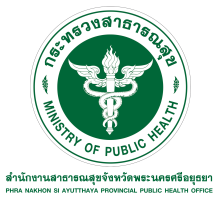  	นพ.พิทยา ไพบูลย์ศิริ กล่าวต่อว่า จึงขอเชิญชวนพี่น้องชาวกรุงเก่า ...วันที่ 26 พฤศจิกายน 2560 ร่วมโครงการ “แสงนำใจไทยทั้งชาติ เดิน วิ่ง ปั่น ป้องกันอัมพาต 
ครั้งที่ 3” สำหรับประชาชนผู้สนใจร่วม เดิน วิ่ง ปั่น ในโครงการดังกล่าว สามารถสมัคร
เข้าร่วมโครงการ พร้อมทั้งติดต่อสอบถามรายละเอียดเพิ่มเติมได้ที่ กลุ่มงานควบคุมโรค
ไม่ติดต่อ สำนักงานสาธารณสุขจังหวัดพระนครศรีอยุธยา โทร. ๐-๓๕๒๔-๑๕๒๐  ต่อ ๑๐๘, โทรสาร ๐-๓๕๓๒-๒๕๑๔, เวบไซต์ www.ayo.moph.go.th สามารถสมัครได้ตั้งแต่วันนี้ 
ถึงวันอาทิตย์ที่ 26 พฤศจิกายน 2560 และนี่ก็เป็นสิ่งดีๆ ที่เกิดจากความร่วมมือ ร่วมแรง ร่วมใจ จากทุกภาคส่วน เพื่อคนไทยมีสุขภาพที่ดีถ้วนหน้า 